ПРОЕКТ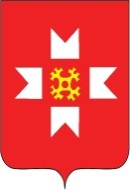 СОВЕТ ДЕПУТАТОВ МУНИЦИПАЛЬНОГО ОБРАЗОВАНИЯ«МУНИЦИПАЛЬНЫЙ ОКРУГ МОЖГИНСКИЙ РАЙОНУДМУРТСКОЙ РЕСПУБЛИКИ»первого созываРЕШЕНИЕО ликвидации отраслевого органа Администрации муниципального образования « Можгинский район Удмуртской Республики» - Управление образования Администрации муниципального образования «Можгинский район»   Принято 10 ноября 2021 годаВ соответствии с п.3 ст.41 Федерального закона от 06.10.2003 № 131-ФЗ «Об общих принципах организации местного самоуправления в Российской Федерации», на основании   Устава муниципального образования «Муниципальный округ Можгинский район Удмуртской Республики», СОВЕТ ДЕПУТАТОВ РЕШИЛ:Ликвидировать отраслевой орган Администрации муниципального образования «Можгинский район Удмуртской Республики» - Управление образования Администрации муниципального образования «Можгинский район», как юридическое лицо. Утвердить:2.1. Состав ликвидационной комиссии по ликвидации отраслевого органа Администрации муниципального образования « Можгинский район Удмуртской Республики» - Управление образования Администрации муниципального образования «Можгинский район» как юридического лица (Приложение 1).2.2. Положение о ликвидационной комиссии по ликвидации отраслевого органа Администрации муниципального образования « Можгинский район Удмуртской Республики» - Управление образования Администрации муниципального образования «Можгинский район» как юридического лица (Приложение 2).2.3. План ликвидационных мероприятий по ликвидации отраслевого органа Администрации муниципального образования «Можгинский район Удмуртской Республики» - Управление образования Администрации муниципального образования «Можгинский район», как юридического лица (Приложение 3).3. Ликвидационной комиссии:- осуществить в соответствии с законодательством  Российской Федерации юридические и организационные мероприятия, связанные с ликвидацией отраслевого органа Администрации муниципального образования « Можгинский район Удмуртской Республики» - Управление образования Администрации муниципального образования «Можгинский район»,  как юридического лица, в порядке и сроки, установленные планом ликвидационных мероприятий;     -  провести ликвидационные мероприятия в период с 11 ноября  2021 года по 11 февраля 2022 года Финансовое обеспечение ликвидационных мероприятий осуществить за счет бюджета муниципального образования «Можгинский район». Контроль за исполнением настоящего решения  возложить  на Королькову Г.П., Председателя Совета депутатов муниципального образования «Муниципальный округ Можгинский район Удмуртской Республики».Опубликовать настоящее решение в информационно-телекоммуникационной сети «Интернет» на официальном сайте муниципального образования «Можгинский район» www.mozhga-rayon.ru и в Собрании муниципальных нормативных правовых актов муниципального образования «Можгинский район».
Председатель Совета депутатовмуниципального образования «Муниципальный округ Можгинскийрайон Удмуртской Республики»                                        		Г. П. Королькова                                                                              г. Можга   ___ ноября 2021 год№ ___Приложение № 1к решению Совета депутатов муниципального образования «Муниципальный округ Можгинский район Удмуртской Республики» от __ ноября 2021 № __Составликвидационной комиссии по ликвидации отраслевого органа Администрации муниципального образования «Можгинский район Удмуртской Республики» - Управление образования Администрации муниципального образования «Можгинский район», как юридического лицаТарасова Елена Евгеньевна – начальник Управления образования Администрации муниципального образования «Можгинский район» - председатель ликвидационной комиссии;Гусева Елена Александровна - начальник отдела организационно-кадровой работы - заместитель начальника Управления образования Администрации муниципального образования «Можгинский район» - председатель ликвидационной комиссии;Витвинова Елена Валерьевна – директор муниципального казенного учреждения «Централизованная бухгалтерия по обслуживанию учреждений Можгинского района»;Павленко Дарья Николаевна - ведущий юрисконсульт  муниципального казенного учреждения «Централизованная бухгалтерия по обслуживанию учреждений Можгинского района».Приложение № 2к решению Совета депутатов муниципального образования «Муниципальный округ Можгинский район Удмуртской Республики» от __ ноября 2021 № __ПОЛОЖЕНИЕо ликвидационной комиссии по ликвидации по ликвидации отраслевого органа Администрации муниципального образования «Можгинский район Удмуртской Республики» - Управление образования Администрации муниципального образования «Можгинский район», как юридического лица1. Общие положения1.1. Настоящее Положение разработано в соответствии с Гражданским кодексом Российской Федерации, Федеральным законом от 06.10.2003 г. №131-ФЗ «Об общих принципах организации местного самоуправления в Российской Федерации», Законом Удмуртской Республики от 11 июня 2021 года № 68-РЗ «О преобразовании муниципальных образований, образованных на территории Можгинского района Удмуртской Республики, и наделении вновь образованного муниципального образования статусом муниципального округа».1.2. Настоящее Положение определяет порядок формирования ликвидационной комиссии, ее функции, порядок работы и принятия решений, а также правовой статус членов ликвидационной комиссии.1.3. Ликвидационная комиссия – лица, уполномоченные Советом депутатов муниципального образования «Муниципальный округ Можгинский район Удмуртской Республики», обеспечивающие реализацию полномочий по ликвидации отраслевого органа Администрации муниципального образования «Можгинский район Удмуртской Республики» - Управление образования Администрации муниципального образования «Можгинский район», как юридического лица, в течение всего периода ликвидации (далее – ликвидационная комиссия).1.4. Ликвидация отраслевого органа Администрации муниципального образования «Можгинский район Удмуртской Республики» - Управление образования Администрации муниципального образования «Можгинский район», как юридического лица считается завершенной, а юридическое лицо прекратившим существование после внесения об этом записи в Единый государственный реестр юридических лиц (ЕГРЮЛ) в порядке, установленным Федеральным законом от 08.12.2001 г. № 129-ФЗ «О государственной регистрации юридических лиц и индивидуальных предпринимателей».2. Формирование и полномочия ликвидационной комиссии2.1. Решением Совета депутатов муниципального образования «Муниципальный округ Можгинский район Удмуртской Республики» назначается персональный состав ликвидационной комиссии.2.2. С момента назначения ликвидационной комиссии к ней переходят полномочия по управлению делами ликвидируемого отраслевого органа Администрации муниципального образования «Можгинский район Удмуртской Республики» - Управление образования Администрации муниципального образования «Можгинский район», как юридического лица.2.3. С целью управления делами ликвидируемого отраслевого органа в течение всего периода его ликвидации на ликвидационную комиссию возлагаются следующие полномочия:2.3.1. в сфере правового обеспечения: организация юридического сопровождения деятельности ликвидируемого отраслевого органа, проведение правовой экспертизы актов, принимаемых ликвидационной комиссией, выступление в суде от имени исполнительно- распорядительного органа;2.3.2. в сфере документационного обеспечения: координация документационного обеспечения и формирование архивных фондов;2.3.3. в сфере кадрового обеспечения: администрирование процессов и документооборота по учету и движению кадров, представлению документов по персоналу в государственные органы и иные организации;2.3.4. в имущественной сфере: организация владения, управления и распоряжения имуществом.2.4. Ликвидационная комиссия осуществляет и иные полномочия, установленные действующим законодательством. 2.5. При исполнении полномочий ликвидационная комиссия обязана действовать добросовестно и разумно в интересах ликвидируемого отраслевого  органа, а также его кредиторов и руководствоваться действующим законодательством и настоящим Положением. 3. Порядок работы ликвидационной комиссии3.1. Ликвидационная комиссия обеспечивает реализацию полномочий по управлению делами ликвидируемого отраслевого  органа Администрации муниципального образования «Можгинский район Удмуртской Республики» - Управление образования Администрации муниципального образования «Можгинский район», как юридического лица, в течение всего периода его ликвидации согласно действующему законодательству и настоящему Положению.3.2. Ликвидационная комиссия решает все вопросы на своих заседаниях, собираемых по мере необходимости.3.3. Заседание ликвидационной комиссии является правомочным, если на заседании имеется кворум. Кворумом для проведения заседания ликвидационной комиссии является присутствие полного состава членов ликвидационной комиссии.3.4. При решении вопросов каждый член ликвидационной комиссии обладает одним голосом. Передача голоса одним членом ликвидационной комиссии другому члену ликвидационной комиссии не допускается.3.5. Решения ликвидационной комиссии утверждаются простым большинством голосов присутствующих на заседании членов ликвидационной комиссии. При равенстве голосов голос руководителя ликвидационной комиссии является решающим.3.6. Все заседания ликвидационной комиссии проводятся в очной форме. На заседаниях ликвидационной комиссии ведется протокол. Протокол заседания ликвидационной комиссии составляется не позднее 3 дней со дня проведения заседания. В протоколе указываются: место и время проведения заседания; лица, присутствующие на заседании; повестка для заседания; вопросы, поставленные на голосование, и итоги голосования по ним; принятые решения. Протокол заседания ликвидационной комиссии подписывается председателем ликвидационной комиссии.3.7. Председатель ликвидационной комиссии:3.7.1. организует работу по ликвидации  отраслевого органа Администрации муниципального образования «Можгинский район Удмуртской Республики» - Управление образования Администрации муниципального образования «Можгинский район», как юридического лица;3.7.2. действует без доверенности от имени отраслевого органа Администрации муниципального образования «Можгинский район Удмуртской Республики» - Управление образования Администрации муниципального образования «Можгинский район», как юридического лица;3.7.3. распоряжается имуществом ликвидируемого отраслевого органа   в порядке и пределах, установленных законодательством Российской Федерации, нормативными актами Удмуртской Республики, муниципальными правовыми актами;3.7.4. обеспечивает своевременную уплату ликвидируемого отраслевого органа   в полном объеме всех установленных действующим законодательством налогов, сборов и обязательных платежей;3.7.5. представляет отчетность в связи с ликвидацией ликвидируемого отраслевого органа в порядке и сроки, установленные законодательством Российской Федерации;3.7.6. представляет на утверждение промежуточные ликвидационный баланс и ликвидационный баланс ликвидируемого отраслевого органа;3.7.7. решает иные вопросы, связанные с ликвидацией  в соответствии с действующим законодательством Российской Федерации и настоящим Положением.3.8. Члены ликвидационной комиссии:3.8.1. добросовестно и разумно исполняют свои обязанности, обеспечивают выполнение установленных для ликвидации отраслевого органа мероприятий согласно действующему законодательству Российской Федерации и настоящему Положению;3.8.2. представляют председателю ликвидационной комиссии отчеты о деятельности в связи с ликвидацией отраслевого органа;3.8.3. решают иные вопросы, отнесенные законодательством Российской Федерации к компетенции членов ликвидационной комиссии.3.9. В период временного отсутствия председателя ликвидационной комиссии его полномочия исполняет заместитель руководителя ликвидационной комиссии.3.10. Документы, исходящие от имени ликвидационной комиссии, подписываются ее председателем.3.11.Серетарь ликвидационной комиссии организует ведение протоколов ее заседаний и оформление решений, принятых ликвидационной комиссией.3.12. Члены ликвидационной комиссии несут ответственность за причиненный ущерб ликвидируемого органа Администрации муниципального образования «Можгинский район Удмуртской Республики» - Управление образования Администрации муниципального образования «Можгинский район», как юридического лица.3.13.Члены ликвидационной комиссии могут быть привлечены к гражданской, административной и уголовной ответственности в случаях, предусмотренных действующим законодательством Российской Федерации.Приложение № 3к решению Совета депутатов муниципального образования «Муниципальный округ Можгинский район Удмуртской Республики» от __ ноября 2021 № __ПЛАНликвидационных мероприятий по ликвидации отраслевого органа Администрации муниципального образования «Можгинский район Удмуртской Республики» - Управление образования Администрации муниципального образования «Можгинский район», как юридического лицаПроект вносит:Проект вносит:Проект вносит:Глава муниципального образования       Васильев А.Г.Согласовано:Согласовано:Согласовано:Начальник Управления образования  Можгинского районаТарасова Е.Е.Руководитель аппарата Администрации  района - начальник Управления документационного и правового обеспеченияГородилова Н.П.Начальник Управления финансовЗам.начальника отдела организационно-кадровой работы - юрисконсультЗаглядина С. К.Щеклеина Н.В.№ п/пМероприятиеСроки (прогнозные)Сроки (прогнозные)Дополнительная информация№ п/пМероприятиеСобытиеКалендарная датаДополнительная информация1.Принятие решения о ликвидации отраслевого органа  Администрации муниципального образования «Можгинский район» - Управление образования Администрации муниципального образования «Можгинский район», как юридического лица формирование ликвидационной комиссии, назначение председателя ликвидационной комиссииСессия Совета депутатов муниципального образования «Муниципальный округ Можгинский район Удмуртской Республики» 11.2021Ст. ст. 61 - 64 ГК РФФедеральный закон от 06.10.2003 г. № 131-ФЗ «Об общих принципах организации местного самоуправления в Российской Федерации»Закон Удмуртской Республики от 11.06.2021 г. № 68-РЗ «О преобразовании  муниципальных образований, образованных на территории Можгиннского района Удмуртской Республики, и  наделении  вновь  образованного   муниципального  образования статусом  муниципального округа» 2.Уведомление в письменной форме налогового органа о принятии решения о ликвидации отраслевого органа  Администрации муниципального образования «Можгинский район» - Управление образования Администрации муниципального образования «Можгинский район», как юридического лица, о формировании ликвидационной комиссииВ течение трех рабочих дней после даты принятия решения о ликвидации11.2021 Приказ ФНС России от 31.08.2020 N ЕД-7-14/617@"Об утверждении форм и требований к оформлению документов, представляемых в регистрирующий орган при государственной регистрации юридических лиц, индивидуальных предпринимателей и крестьянских (фермерских) хозяйств" (форма № Р15016)Ст. 9 Федерального закона от 08.08.2001 г. № 129-ФЗ «О государственной регистрации юридических лиц и индивидуальных предпринимателей»Регистрирующий орган вносит в ЕГРЮЛ запись о том, что юридическое лицо находится в процессе ликвидации3.Публикация сообщения о ликвидации отраслевого органа  Администрации муниципального образования «Можгинский район» - Управление образования Администрации муниципального образования «Можгинский район», как юридического лица, и о порядке и сроке заявления требований его кредиторами в журнале «Вестник государственной регистрации»,внести сведения о предстоящей ликвидации в специальный реестр (ЕФРСФДЮЛ) на ФедресурсеВ течение трех рабочих дней после даты принятия решения о ликвидациист. 7.1 Федерального закона от 08.08.2001 г. № 129-ФЗ «О государственной регистрации юридических лиц и индивидуальных предпринимателей»п. 1 Приказа ФНС РФ от 16.06.2006 г. № САЭ-3-09/355@ «Об обеспечении публикации и издания сведений о государственной регистрации юридических лиц в соответствии с законодательством Российской Федерации о государственной регистрации» 4.Принятие мер по выявлению дебиторов и кредиторов учреждения, письменное уведомление их о предстоящей ликвидации, принятие мер к получению дебиторской задолженности в порядке и сроки, установленные действующим законодательствомНе менее двух месяцев с момента опубликования сообщения о ликвидации в журнале «Вестник государственной регистрации»11.2021  -   12.2021Ликвидационная комиссия принимает меры к выявлению кредиторов и получению дебиторской задолженности, а также письменно уведомляет кредиторов о ликвидации юридического лица (ст. 63 ГК РФ)5.Выявление постоянных контрагентов, с которыми заключены долгосрочные договоры и уведомление их в письменной форме о предстоящей ликвидации11.2021 –12.20216.Проведение инвентаризации имущества11.2021 –12.2021Методические указания, утвержденные приказом Минфина России от 13.06.1995 № 497.Составление промежуточного ликвидационного балансаПосле окончания срока для предъявления требований кредиторами, не раньше, чем через 2 месяца с момента публикации сообщения о ликвидации в журнале «Вестник государственной регистрации»12.2021 - 12.2021Промежуточный ликвидационный баланс содержит сведения о составе имущества ликвидируемого юридического лица, перечне предъявленных кредиторами требований, а также о результатах их рассмотрения.Показатели промежуточного ликвидационного баланса подтверждаются результатами инвентаризации имущества, которая является условием достоверности данных бухгалтерского учета и бухгалтерской отчетности и носит обязательный характер (ст. 63 ГК РФ)8.Уведомление в письменной форме налогового органа о составлении промежуточного ликвидационного баланса12.2021Ст. 20 Федерального закона от 08.08.2001 № 129-ФЗ «О государственной регистрации юридических лиц и индивидуальных предпринимателей»9.Утверждение промежуточного ликвидационного баланса После окончания срока для предъявления требований кредиторами, не раньше, чем через 2 месяца с момента публикации сообщения о ликвидации в журнале «Вестник государственной регистрации»12.2021 (до 12.2021)10.Удовлетворение требований кредиторовПосле утверждения промежуточного ликвидационного баланса12.2021Выплата денежных сумм кредиторам ликвидируемого юридического лица производится ликвидационной комиссией в порядке очередности, установленной ст. 64 ГК РФ, в соответствии с промежуточным ликвидационным балансом, начиная со дня его утверждения11.Составление ликвидационного балансаПосле завершения расчетов с кредиторами12.2021Ст. 63 ГК РФ12.Утверждение ликвидационного балансаПосле завершения расчетов с кредиторами01.202213.Подача пакета документов с заявлением по форме Р15016 в налоговый орган для государственной регистрации в связи с ликвидацией органов местного самоуправления муниципального образования «Можгинский район»  и органов местного самоуправления  муниципальных образований - сельских поселений, образованных на территории Можгинского района Удмуртской Республики, как юридических лиц12.2021 – 01.2022Перечень документов установлен ст. 21 Федерального закона от 08.08.2001 г. № 129-ФЗ «О государственной регистрации юридических лиц и индивидуальных предпринимателей»Приказ ФНС России от 31.08.2020 N ЕД-7-14/617@(ред. от 06.11.2020)"Об утверждении форм и требований к оформлению документов, представляемых в регистрирующий орган при государственной регистрации юридических лиц, индивидуальных предпринимателей и крестьянских (фермерских) хозяйств" (Зарегистрировано в Минюсте России 15.09.2020 N 59872)14.Составление сводной бюджетной и бухгалтерской отчетностиПо итогам ликвидационных мероприятий01.2022На основании Инструкции о порядке составления и представления годовой, квартальной и месячной отчетности об исполнении бюджетов бюджетной системы Российской Федерации, утвержденной приказом Минфина России от 28.12.2010 № 191н15.Получение листа записи ЕГРЮЛ о ликвидации отраслевого органа  Администрации муниципального образования «Можгинский район» - Управление образования Администрации муниципального образования «Можгинский район», как юридического лица31.01.2022Заявитель или представитель по доверенности16.Уничтожение печати, передача документов (произвести передачу документов постоянного и временного хранения согласно номенклатуре дел)02.2022